INDICAÇÃO Nº 1111/2015Sugere ao Poder Executivo estudo para limpeza de terreno existente ao lado do Centro Judiciário de Solução de Conflitos e Cidadania (Cejusc), localizado na Avenida Bandeirantes, n° 564, Vila Oliveira, neste município.Excelentíssimo Senhor Prefeito Municipal,                                   Nos termos do Art. 108 do Regimento Interno desta Casa de Leis, dirijo - me a Vossa Excelência para sugerir que, por intermédio do Setor competente, que seja realizado estudo para limpeza de terreno existente ao lado do Centro Judiciário de Solução de Conflitos e Cidadania (Cejusc), localizado na Avenida Bandeirantes, n° 564, Vila Oliveira, neste município.Justificativa:                     Moradores estão reclamando do mato alto, da quantidade de sujeira no terreno e dos caramujos que começam a invadir a casa dos moradores que residem próximo ao local. Os moradores relatam que já entraram em contato com os setores competentes há pelo menos 20 dias e até a presente data nada foi feito. Os moradores também estão conscientes que o terreno é particular, mas aguardam uma providencia por parte dos setores competentes.Plenário “Dr. Tancredo Neves”, em 18 de março de 2.015.Celso Ávila- vereador - 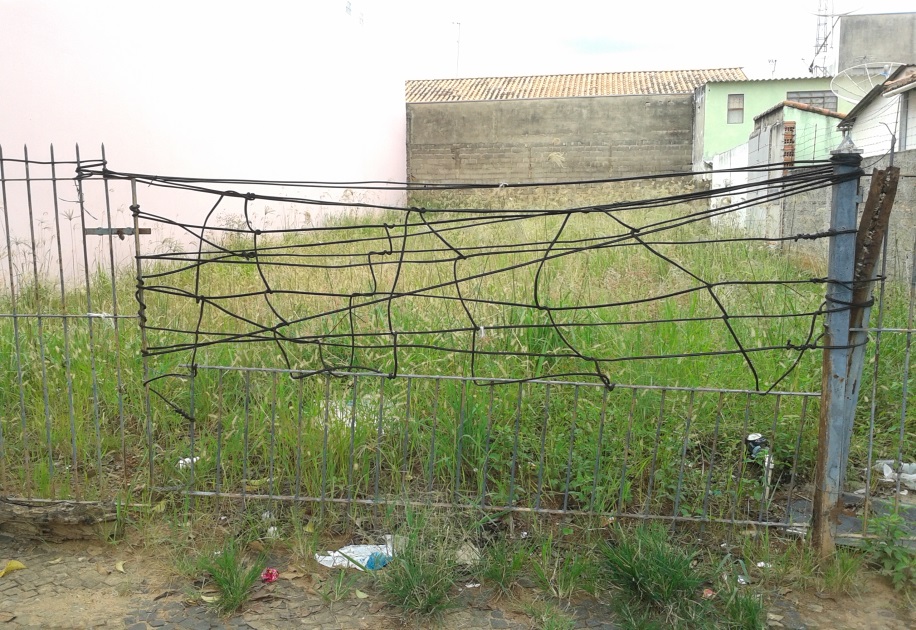 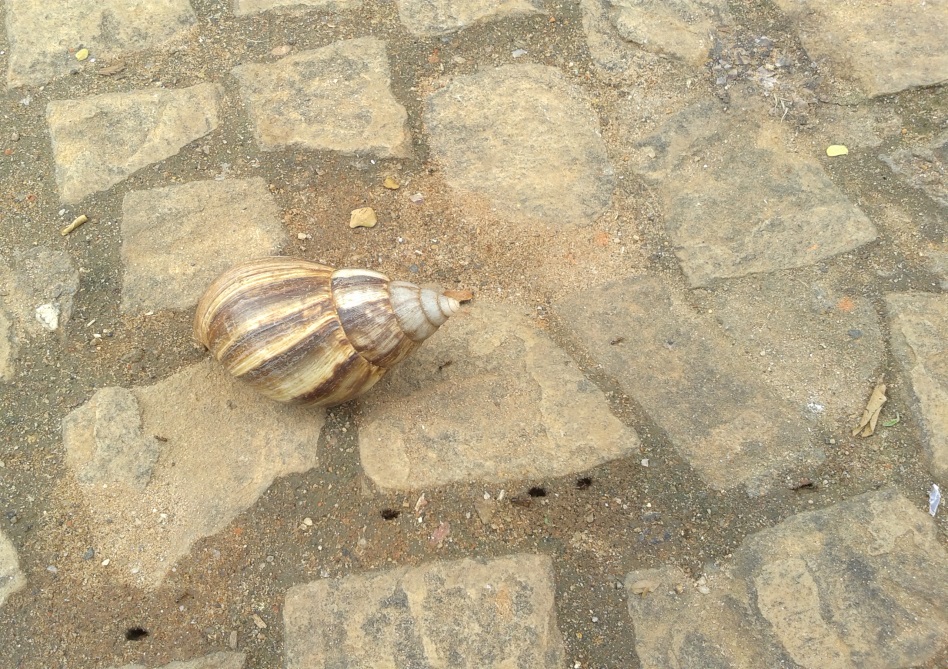 